５がつのこんだて　　　　　　　　　　　　　　　　　令和４年度　東山こども園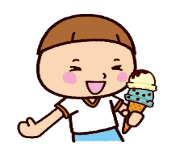 　　　　　　　旬の野菜を食べよう！ 　　　　　季節を感じ、四季を楽しみながらその時期にしか食べられない食材をいただきましょう。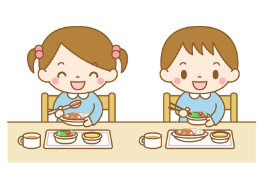 　　　　旬の野菜を食べることは体に良いだけでなく、多くのメリットがあります。　　　　現在はスーパーなどで季節を問わずに買うことができるようになったので、旬を感じることが難しくなりました。子どもたちのまわりの大人が、旬の野菜、食材に興味・関心をもち食卓で話題にして子どもたちに伝えていきましょう。旬の食材　　　　　　　　　　　　　　　　　　　　　　　　　　　【じゃがいも】　　　　　【えんどう豆】　　　　　　　　　　　　　　　　　　　　　　　　コロコロの「新じゃが」もこの季節の　　　　　　きぬさや・・未熟なえんどう豆をさやごと食用にします。　　　　味です。じゃがいもにはビタミンB1・     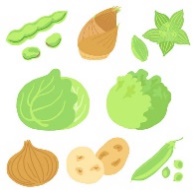 　　　　　　　　　　　　煮物等に使用　　　　　　　　　　　　　　　　　　Cが多く丸ごと加熱してもビタミンC 　　　　　　グリーンピース・・えんどう豆の完熟前のやわらかい豆。　　　　が壊れにくいです。　　　　　　　　　　　　　　　　給食では豆ごはんに使います。　　　　　　　　　　　　　　　　　　　　　　子どもにさやむきをお手伝いして　　　　　【玉ねぎ】　　　　　　　　　　　　　　　　もらいましょう。　　　　　　　　　　　　　年中使用する玉ねぎですが、　　　　　　スナップえんどう・・グリーンピースをさやごと食べられる　　　　「新玉ねぎ」は水分が多く柔らかく　　　　　　　　　　　　　　　　　ようにした品種で、成長しても　　　　　　苦味も少ないのでスライスして　　　　　　　　　　　　　　　　　さやがやわらかく、甘みが強いのが　　　　サラダに。「血液サラサラ」の　　　　　　　　　　　　　　　　　特徴です。　　　　　　　　　　　　　　　効果があるといわれています。　今日は何の日⁇　　　　　　　５月９日　アイスクリームの日　　　　１９６４年、連休明けの５月９日、東京アイスクリーム協会が都内の施設や　　病院などにアイスクリームをプレゼントしたことが　　きっかけで、翌年からこの日を「アイスクリームの日」　　としました。          　　　　 　　　　　世界の食文化　　　　　　　　　　　　　　　韓国・キムチ　　　　　　　　　　塩漬けした野菜や大根などの野菜を　　　　　　　　　　「ヤンニョム」という調味料と一緒に　　　　　　　　　　漬け込んで作ります。健康に良いといわれる　　　　　　　　　　発酵食品で、キムチが発酵する時にでる　　　　　　　　　　乳酸菌は、食べ物の消化を助けるといわれて　　　　　　　　　　います。　≪これだけは伝えたい食事のマナー≫おたがいに気持ちよく食卓を囲むために大切な食事のマナー。子どものうちから身につけておきたいですね。まずは、次のようなことから伝えていきましょう。ただし、注意ばかりにならないよう、楽しい食事を心がけてくださいね。　　　　　　　〇　「いただきます」「ごちそうさま」のあいさつをする　　　　　　　〇　食べている最中に席を立たない　　　　　　　〇　姿勢よく食べる　　　　　　　〇　ごはんとおかずを交互に食べる　　　　　　　〇　テーブルにひじをつかない　　　　　　　〇　口に食べ物が入っている時はしゃべらない　　　　　　　〇　口を閉じて噛む（音をたてて食べない）　　　　　　　　　　　～園での給食は黙食です(^<^)～＊乳児の午前のおやつは菓子・牛乳です＊今月のお茶は「番茶」です曜日日副菜主食材料材料乳児おやつ幼児おやつ曜日日副菜主食材料乳児おやつ幼児おやつ21630そうめん汁切り干し大根のカレー風味煮くだものおにぎりそうめん　かまぼこ　玉ねぎ　人参えのきだけ　たまご　ねぎ　切干大根パプリカ　油揚げ　ちくわ　カレー粉そうめん　かまぼこ　玉ねぎ　人参えのきだけ　たまご　ねぎ　切干大根パプリカ　油揚げ　ちくわ　カレー粉ちりめんご飯ちりめんじゃこ　人参　土しょうが　しょう油　菓子牛乳小魚月923お好み焼き中華スープくだものおにぎりキャベツ　お好み焼き粉　むきエビ　つきこんにゃく　ソース　青のり　紅しょうが　はるさめ　えのきだけ　わかめ　もやし　人参　きくらげ　たまご　ガラスープ　ごま油菓子牛乳小魚菓子牛乳小魚21630そうめん汁切り干し大根のカレー風味煮くだものごはんそうめん　かまぼこ　玉ねぎ　人参えのきだけ　たまご　ねぎ　切干大根パプリカ　油揚げ　ちくわ　カレー粉そうめん　かまぼこ　玉ねぎ　人参えのきだけ　たまご　ねぎ　切干大根パプリカ　油揚げ　ちくわ　カレー粉ちりめんご飯ちりめんじゃこ　人参　土しょうが　しょう油　菓子牛乳小魚月923お好み焼き中華スープくだものごはんキャベツ　お好み焼き粉　むきエビ　つきこんにゃく　ソース　青のり　紅しょうが　はるさめ　えのきだけ　わかめ　もやし　人参　きくらげ　たまご　ガラスープ　ごま油菓子牛乳小魚菓子牛乳小魚火1731プルコギ丼はるさめサラダくだものおにぎり豚肉　玉ねぎ　人参　ニラ　しいたけピーマン　もやし　しょう油　みそ　コチジャン　にんにく　ごま油　ごまマロニー　キャベツ　ハム　ドレッシング豚肉　玉ねぎ　人参　ニラ　しいたけピーマン　もやし　しょう油　みそ　コチジャン　にんにく　ごま油　ごまマロニー　キャベツ　ハム　ドレッシング菓子牛乳チーズ菓子牛乳チーズ火1024新じゃがマーボーごぼうサラダくだものおにぎりじゃがいも　合挽肉　玉ねぎ　人参　アスパラ　土しょうが　ケチャップ　ごぼう　キャベツ　きゅうり　ハム　クリームチーズ　マヨネーズ　ごままめごはんえんどう豆塩昆布菓子牛乳小魚火1731プルコギ丼はるさめサラダくだものごはん豚肉　玉ねぎ　人参　ニラ　しいたけピーマン　もやし　しょう油　みそ　コチジャン　にんにく　ごま油　ごまマロニー　キャベツ　ハム　ドレッシング豚肉　玉ねぎ　人参　ニラ　しいたけピーマン　もやし　しょう油　みそ　コチジャン　にんにく　ごま油　ごまマロニー　キャベツ　ハム　ドレッシング菓子牛乳チーズ菓子牛乳チーズ火1024新じゃがマーボーごぼうサラダくだものごはんじゃがいも　合挽肉　玉ねぎ　人参　アスパラ　土しょうが　ケチャップ　ごぼう　キャベツ　きゅうり　ハム　クリームチーズ　マヨネーズ　ごままめごはんえんどう豆塩昆布菓子牛乳小魚水18ポテトコロッケコーンサラダわかめスープくだものおにぎりじゃがいも　合挽肉　玉ねぎ　人参たまご　小麦粉　パン粉　油　キャベツ　きゅうり　ひじき　コーン缶　マヨネーズ　わかめ　玉ねぎ　麩　パン牛乳パン牛乳菓子牛乳小魚水1125五目ラーメンごまザンギくだものおにぎり中華めん　豚肉　むきエビ　キャベツ　もやし　きくらげ　玉ねぎ　人参　中華スープ　鶏肉　片栗粉　油　土しょうが　しょう油　ごまふかしいも　　牛乳　じゃがいも　塩　マヨネーズふかしいも　　牛乳　じゃがいも　塩　マヨネーズ水18ポテトコロッケコーンサラダわかめスープくだものごはんじゃがいも　合挽肉　玉ねぎ　人参たまご　小麦粉　パン粉　油　キャベツ　きゅうり　ひじき　コーン缶　マヨネーズ　わかめ　玉ねぎ　麩　パン牛乳パン牛乳菓子牛乳小魚水1125五目ラーメンごまザンギくだものごはん中華めん　豚肉　むきエビ　キャベツ　もやし　きくらげ　玉ねぎ　人参　中華スープ　鶏肉　片栗粉　油　土しょうが　しょう油　ごまふかしいも　　牛乳　じゃがいも　塩　マヨネーズふかしいも　　牛乳　じゃがいも　塩　マヨネーズ月木19さつま揚げ酢の物みそ汁くだものおにぎり魚すり身　ごぼう　人参　大葉　玉ねぎ　ひじき　わかめ　キャベツ　きゅうり　かにかまぼこ　酢　豆腐　油揚げ　もやし　玉ねぎ　じゃこ　みそ魚すり身　ごぼう　人参　大葉　玉ねぎ　ひじき　わかめ　キャベツ　きゅうり　かにかまぼこ　酢　豆腐　油揚げ　もやし　玉ねぎ　じゃこ　みそ菓子牛乳小魚菓子牛乳小魚木1226さかなの天ぷらにんじんサラダみそ汁くだものおにぎりキス　てんぷら粉　油　ごま　人参　ツナ　ベビースターラーメン　マヨネーズ　わかめ　豆腐　玉ねぎ　油あげ　ねぎ　みそ　じゃこパン牛乳菓子牛乳するめ月木19さつま揚げ酢の物みそ汁くだものごはん魚すり身　ごぼう　人参　大葉　玉ねぎ　ひじき　わかめ　キャベツ　きゅうり　かにかまぼこ　酢　豆腐　油揚げ　もやし　玉ねぎ　じゃこ　みそ魚すり身　ごぼう　人参　大葉　玉ねぎ　ひじき　わかめ　キャベツ　きゅうり　かにかまぼこ　酢　豆腐　油揚げ　もやし　玉ねぎ　じゃこ　みそ菓子牛乳小魚菓子牛乳小魚木1226さかなの天ぷらにんじんサラダみそ汁くだものごはんキス　てんぷら粉　油　ごま　人参　ツナ　ベビースターラーメン　マヨネーズ　わかめ　豆腐　玉ねぎ　油あげ　ねぎ　みそ　じゃこパン牛乳菓子牛乳するめ金620ハヤシライスごま和えくだものごはん牛肉　玉ねぎ　人参　じゃがいもグリーンピース　マッシュルームルウ　キャベツ　青菜　ごま　かつお節　ひじき　しょう油　砂糖牛肉　玉ねぎ　人参　じゃがいもグリーンピース　マッシュルームルウ　キャベツ　青菜　ごま　かつお節　ひじき　しょう油　砂糖にんじん蒸しパン　牛乳人参　ホットケーキミックス　スキムミルク　練乳にんじん蒸しパン　牛乳人参　ホットケーキミックス　スキムミルク　練乳金13チキンカレーグリーンサラダくだものごはん鶏肉　じゃがいも　人参　玉ねぎ　牛乳にんにく　バター　ルウ　キャベツ　きゅうり　ドレッシングメロンパン　牛乳　パン　ホットケーキミックス　たまご　マーガリンメロンパン　牛乳　パン　ホットケーキミックス　たまご　マーガリン土721パン牛乳土1428パン牛乳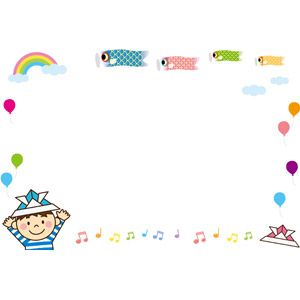 金２７たんじょう会　　まめごはん　　揚げぎょうざ　　　　　　　　　　カレーポテトサラダ　　すまし汁　　　くだものたんじょう会　　まめごはん　　揚げぎょうざ　　　　　　　　　　カレーポテトサラダ　　すまし汁　　　くだものたんじょう会　　まめごはん　　揚げぎょうざ　　　　　　　　　　カレーポテトサラダ　　すまし汁　　　くだものたんじょう会　　まめごはん　　揚げぎょうざ　　　　　　　　　　カレーポテトサラダ　　すまし汁　　　くだものたんじょう会　　まめごはん　　揚げぎょうざ　　　　　　　　　　カレーポテトサラダ　　すまし汁　　　くだものたんじょう会　　まめごはん　　揚げぎょうざ　　　　　　　　　　カレーポテトサラダ　　すまし汁　　　くだものえんどう豆　バター　ぎょうざ　じゃがいも　ハム　きゅうり　コーン缶　カレー粉　豆腐　かまぼこ　えのきだけ　かつお節　みつ葉えんどう豆　バター　ぎょうざ　じゃがいも　ハム　きゅうり　コーン缶　カレー粉　豆腐　かまぼこ　えのきだけ　かつお節　みつ葉えんどう豆　バター　ぎょうざ　じゃがいも　ハム　きゅうり　コーン缶　カレー粉　豆腐　かまぼこ　えのきだけ　かつお節　みつ葉えんどう豆　バター　ぎょうざ　じゃがいも　ハム　きゅうり　コーン缶　カレー粉　豆腐　かまぼこ　えのきだけ　かつお節　みつ葉えんどう豆　バター　ぎょうざ　じゃがいも　ハム　きゅうり　コーン缶　カレー粉　豆腐　かまぼこ　えのきだけ　かつお節　みつ葉こどもの日ゼリー牛乳かしわ餅（葉なし）牛乳